Конспект мероприятия по профилактике ДДТТ«Правила дорожные знатькаждому положено»Подготовили и провели: Альсеитова АДучитель начальных классов, руководитель отряда ЮИДКаиркенова АД-вожатая Бергузинова гЖ-ЗДВР Тема: « Правила дорожные знать каждому положено»Цель: Знакомить учащихся с правилами дорожного движения, учить понимать сигналы светофора, жесты регулировщика, дорожные знаки.Формировать навыки поведения на улице, расширить знания учащихся по безопасности движения.Воспитывать интерес и уважение к общему закону дорог и улиц, развивать внимание, активность, дисциплинированность, ответственность.Возраст детей:10-12 летОборудование: бумага для играющих, ручки.Форма проведения-игра.Ход мероприятияЗвучит музыка, класс празднично украшен, развешены плакаты по ПДД, знаки дорожного движения.УЧИТЕЛЬ: Здравствуйте, дорогие друзья! Мы рады приветствовать Вас на нашей игре по правилам дорожного движения.Тема нашей сегодняшней игры: «Правила дорожные знать каждому положено».Каждый человек, выходя на улицу, автоматически становится участником дорожного движения. И неважно при этом, ходит он пешком или едет на автомобиле. Дорога-это место, которое требует от каждого из нас знания и соблюдения правил, а также уважения к другим участникам движения.Итак, мы начинаем игру. Представляю участников команд (это команды 6 классов).А теперь разрешите представить Вам состав жюри …С участниками команд мы немного познакомились. Чтобы успешно выступать в соревнованиях, спортсмены всегда проводят разминку. Вот и наша игра- соревнование начнется с разминки.Первое задание «Разминка»(Приложение №1)Знаешь ли ты правила дорожного движения. Можно ли начинать переход проезжей части по зеленому мигающему сигналу светофора? (Нельзя, т. к. можно не успеть перейти проезжую часть до включения желтого сигнала светофора).Как поступить, если при переходе проезжей части ты уронил какой-нибудь предмет? (Самому поднимать предмет опасно, можно отвлечься).Сколько примерно горит красный сигнал светофора? (Около одной минуты, желтый меньше).Что такое тормозной путь? (Путь, проходимый автомобилем с момента обнаружения препятствий до полной остановки).Как должны вести себя пешеходы при переходе дороги в капюшоне или с зонтиком? (Нужно снять капюшон и держать зонт так, чтобы он не ограничивал обзор дороги).Можно ли на велосипеде перевозить людей? (Только взрослые могут перевозить детей до 7 лет на велосипедах со специально оборудованным сиденьем).Для подведения итогов «Разминки» слово предоставляется жюри (Жюри оценивает выступление команд).Второе задание «Будь ярким на дороге»Ведущий: Ответьте на вопросы, сложите буквы правильных ответов и узнаете ключевое слово (карточки).(Приложение №2)Что должен делать пешеход, чтобы стать заметней для водителя.У│Зажечь свечку.А│Громко кричать, махать руками.О│Надеть световозвращающий жилет или иметь на одежде светоотражатели.Почему световозвращатели так называются?Л│Потому что они посылают свет на Солнце.К│Они возвращают свет в тот источник, откуда он пришел.Д│Они возвращают свет, если его отключили.Почему у кошек в темноте светятся глаза?Е│Потому что кошки ночью связываются с потусторонним миром.Я│Кошки имеют электрический заряд.У│В них отражается свет от внешнего источника.Почему  светится катафот велосипеда?Б│Внутри сидит кошка, и у нее светятся глаза.Л│Потому что он состоит из многогранных пирамидок и отражает свет от внешнего источника.Ж│Внутри горит фонарик.Какие цвета одежды защитят тебя в темное время суток?И│Оранжевый или желтый.О│Серый или фиолетовый.А│Цвет хаки.С какого расстояния водитель может увидеть пешехода в светоотражающем жилете?Р│4000 сантиметров.С│400 метров.П│40 километров.Что такое тоннельное зрение?Т│Когда человек видит в пределах угла 40 градусов.Р│Когда человек хорошо видит в тоннелях.Д│Когда темнеет в глазах.Третье задание «Угадай знак».Учитель: Ребята, дорожные знаки распределены на 8 групп. Назовите их? Дети называют группы знаков (предупреждающие, знаки приоритета, запрещающие, предписывающие, знаки особых предписаний, информационные, знаки сервиса, знаки дополнительной информации (таблички)). Далее команды выбирают группу дорожных знаков, с которыми будут работать и их разъясняют. За каждый правильно угаданный знак-1 балл (используем таблички с дорожными знаками).Слово предоставляется жюри. Оценивание команд.Четвертое задание(Приложение №3)«ПОДБЕРИТЕ ПРАВИЛЬНЫЙ ОТВЕТ»Каждой команде выдается лист с заданием. В правой колонке дается определенная информация , а в левой - правильные ответы. На листочке бумаги написать номер вопроса + номер ответа. Будьте внимательны !!! Формулировок всего 8, а ответов 10. Дорожно-транспортное происшествиеЖелезнодорожный переездМаршрутное транспортное средствоНедостаточная видимостьОстановкаПерекрестокПроезжая частьСтоянкаТемное время сутокМеханическое транспортное средство1. Видимость дороги менее 300 м в условиях тумана, дождя, снегопада, а также в сумерки – это…2. Преднамеренное прекращение движения транспортного средства на время до 5 минут (и более), если это необходимо для посадки пассажиров либо разгрузки или загрузки транспортного средства – это…3. Событие, возникшее в процессе движения по дороге транспортного средства и с его участием, при котором погибли или ранены люди, повреждены транспортные средства, груз, сооружения – это…4. Пересечение дороги с железнодорожным переездом – это…5. Преднамеренное прекращение движения транспортного средства на время более 5 минут по причинам, не связанным с посадкой или высадкой пассажиров либо загрузкой или разгрузкой транспортного средства – это..6. Элемент дороги, предназначенный для движения безрельсовых транспортных средств – это...7. Место пересечения, примыкания или разветвления дорог на одном уровне – это…8. Транспортное средство общего пользования, предназначенное для перевозки по дорогам людей и движущееся по установленному маршруту с обозначенными остановочными пунктами – это…Пятое задание. «Дорожный постовой».(Приложение №4)Вспомнить обязанности сотрудников ГИБДД и соединить их правильно. За каждый правильно выполненный вопрос команда получает 1 балл.Управляет состоянием дорогРазыскивает порядок на улицеОхраняет Правила дорожного движенияСмотрит на дорожным движениемРассказывает дорожно-транспортные происшествияШестое задание.Блиц-опрос «Внимательный пешеход» Начинаем блиц-опрос «Внимательный пешеход». Задаются вопросы каждой команде по очереди. Очки присваиваются за правильный ответ.Вопросы:Где пешеходы должны ходить на улице?Ответ. Пешеходы должны ходить только по тротуару, так как проезжая часть улицы предназначена для транспорта.Какой стороны тротуара должны придерживаться пешеходы?Ответ. Пешеходы должны придерживаться правой стороны тротуара, чтобы не мешать идущим навстречу людям.Можно ли переходить улицу наискосок?Ответ. Нельзя. Улицу надо переходить прямо, так как это уменьшает время пребывания на проезжей части.Почему нельзя устраивать игры на проезжей части улицы?Ответ. Игры на проезжей части улицы мешают движению транспорта, а главное, дети, увлекшись игрой, могут попасть под колеса машин.Можно ли переходить улицу на желтый свет светофора?Ответ. Нельзя. Желтый сигнал светофора означает «Внимание!». Он включается при смене сигналов светофора. Для перехода улицы надо дождаться зеленого сигнала.Как надо переходить улицу, если нет светофора?Ответ. Прежде чем начать переход улицы, надо сначала посмотреть налево и направо и пропустить приближающийся транспорт. Дойдя до середины, посмотреть направо и налево и, если нет машин, закончить переход.Где разрешается переходить проезжую часть, если в зоне видимости нет перехода?Ответ. На хорошо просматриваемом участке дороги, если нет ограждений, под прямым углом к проезжей части дороги.Из каких элементов состоит загородная дорога?Ответ. Обочина, проезжая часть, кювет.Что такое обочина?Ответ. Это специальная часть дороги, предназначенная для пешеходов.Как должен двигаться пешеход на загородной дороге?Ответ. Навстречу транспорту.Что означает зеленый мигающий знак светофора?Ответ. Движение прекратить.Что такое перекресток?Ответ. Это место пересечения улиц, дорог.Седьмое задание.«АВТОМОБИЛЬ БУДУЩЕГО»Каждая команда должна пофантазировать и нарисовать необычный автомобиль, который появится на наших дорогах в будущем.Выступление жюри. Награждение.Ведущий. Наша игра закончилась. Всем спасибо.Приложение №1Знаешь ли ты правила дорожного движения. Можно ли начинать переход проезжей части по зеленому мигающему сигналу светофора? Как поступить, если при переходе проезжей части ты уронил какой-нибудь предметСколько примерно горит красный сигнал светофора?Что такое тормозной путь?Как должны вести себя пешеходы при переходе дороги в капюшоне или с зонтиком? Можно ли на велосипеде перевозить людей? Приложение №2«Будь ярким на дороге»Ответьте на вопросы, сложите буквы правильных ответов и узнаете ключевое слово (карточки). Что должен делать пешеход, чтобы стать заметней для водителя.У│Зажечь свечку.А│Громко кричать, махать руками.О│Надеть световозвращающий жилет или иметь на одежде светоотражатели.Почему световозвращатели так называются?Л│Потому что они посылают свет на Солнце.К│Они возвращают свет в тот источник, откуда он пришел.Д│Они возвращают свет, если его отключили.Почему у кошек в темноте светятся глаза?Е│Потому что кошки ночью связываются с потусторонним миром.Я│Кошки имеют электрический заряд.У│В них отражается свет от внешнего источника.Почему светится катафот велосипеда?Б│Внутри сидит кошка, и у нее светятся глаза.Л│Потому что он состоит из многогранных пирамидок и отражает свет от внешнего источника.Ж│Внутри горит фонарик.Какие цвета одежды защитят тебя в темное время суток?И│Оранжевый или желтый.О│Серый или фиолетовый.А│Цвет хаки.С какого расстояния водитель может увидеть пешехода в светоотражающем жилете?Р│4000 сантиметров.С│400 метров.П│40 километров.Что такое тоннельное зрение?Т│Когда человек видит в пределах угла 40 градусов.Р│Когда человек хорошо видит в тоннелях.Д│Когда темнеет в глазах.Приложение №3«ПОДБЕРИТЕ ПРАВИЛЬНЫЙ ОТВЕТ»В правой колонке дается определенная информация , а в левой - правильные ответы. На листочке бумаги написать номер вопроса + номер ответа. За каждый правильный ответ команда получает 1 баллДорожно-транспортное происшествиеЖелезнодорожный переездМаршрутное транспортное средствоНедостаточная видимостьОстановкаПерекрестокПроезжая частьСтоянкаТемное время сутокМеханическое транспортное средство1. Видимость дороги менее 300 м в условиях тумана, дождя, снегопада, а также в сумерки – это…2. Преднамеренное прекращение движения транспортного средства на время до 5 минут (и более), если это необходимо для посадки пассажиров либо разгрузки или загрузки транспортного средства – это…3. Событие, возникшее в процессе движения по дороге транспортного средства и с его участием, при котором погибли или ранены люди, повреждены транспортные средства, груз, сооружения – это…4. Пересечение дороги с железнодорожным переездом – это…5. Преднамеренное прекращение движения транспортного средства на время более 5 минут по причинам, не связанным с посадкой или высадкой пассажиров либо загрузкой или разгрузкой транспортного средства – это..6. Элемент дороги, предназначенный для движения безрельсовых транспортных средств – это...7. Место пересечения, примыкания или разветвления дорог на одном уровне – это…8. Транспортное средство общего пользования, предназначенное для перевозки по дорогам людей и движущееся по установленному маршруту с обозначенными остановочными пунктами – этоПриложение №«Дорожный постовой».Вспомнить обязанности сотрудников и соединить их правильно. За каждый правильно выполненный вопрос команда получает 1 баллУправляет состоянием дорогРазыскивает порядок на улицеОхраняет Правила дорожного движенияСмотрит на дорожным движениемРассказывает дорожно-транспортные происшествия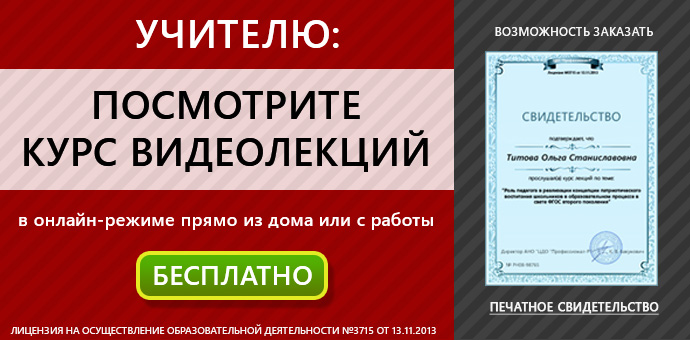 Узнать подробнееЦель: Знакомить учащихся с правилами дорожного движения, учить понимать сигналы светофора, жесты регулировщика, дорожные знаки.Формировать навыки поведения на улице, расширить знания учащихся по безопасности движения.Воспитывать интерес и уважение к общему закону дорог и улиц, развивать внимание, активность, дисциплинированность, ответственность.Возраст детей:10-12 летОборудование: бумага для играющих, ручки.Форма проведения-играСкачать материал Скачать свидетельство о публикации Оставьте свой комментарий:Начало формыНеобходимо исправить следующие ошибки:dummyВаше Имя: * Ваш E-mail: * Комментарий: ​Введите символы, которые изображены на картинке: 

Получить новый код 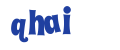 Проверочный код: * * Обязательные для заполнения. Конец формыКомментарии:↓ Показать еще коментарии ↓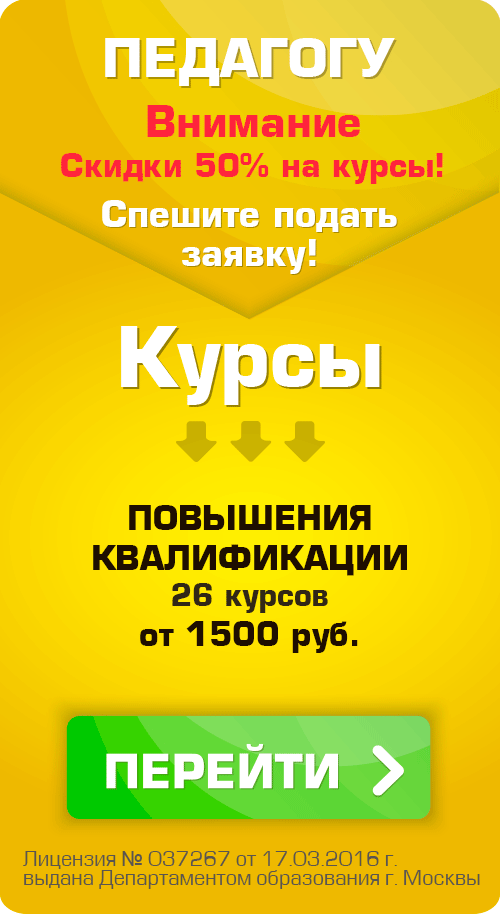 



Похожие материалыСабақтың тақырыбы : Көктем жыры. М. Хакімжанова. 05.03.2015 
Просмотров: 5192 Сын тұрғысынан ойлау арқылы оқушылардың шығармашылық қабілетін дамыту. 05.03.2015 
Просмотров: 3119 Итоговая контрольная работа по математике за первое полугодие (2 класс) 17.01.2015 
Просмотров: 10139 «Интернеттің пайдасы мен зияны» 16.01.2015 
Просмотров: 3719 Статья "Проектная деятельность в начальной школе в рамках реализации ФГОС" 15.01.2015 
Просмотров: 3537 "Не үйрендік, не білдік?" 1 сынып 12.01.2015 
Просмотров: 1463 Презентация по русскому языку на тему 07.01.2015 
Просмотров: 1075 11799271941511617372122462040116547Все права защищены © 2007-2017 metod-kopilka.ru
При использовании материалов сайта, активная ссылка на источник обязательна! Обратная связь Кнопки и баннеры 

        <div><img src="//mc.yandex.ru/watch/27006600" style="position:absolute; left:-9999px;" alt="" /></div> 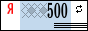 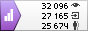 КУРСЫ ДЛЯ УЧИТЕЛЕЙ ВИДЕОУРОКИАвторАстраханцева Софья ВикторовнаДата добавления06.01.2015РазделНачальные классыПодразделПросмотров1928Номер материала36165